GLAS DPESEM ZA GLAS D:D, D, D,DOMEN DA DENAR,DA BI KUPIL MAMI DAR.ZNAK ZA GLAS D POKAŽEŠ TAKO, DA S PALCEM IN KAZALCEM POKAŽEMO DENAR. S PRSTOMA DRGNEŠ DRUGEGA OB DRUGEGA.NALOGA:POIŠČI STVARI, KI SE ZAČNEJO NA GLAS D.PRIMER: DIM, DIMNIK, DENAR……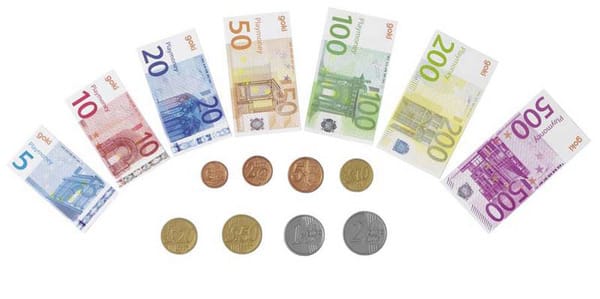 POIŠČI STVARI, KI IMAJO V SREDINI GLAS D.PRIMER: INDIJANEC, ODEJA…..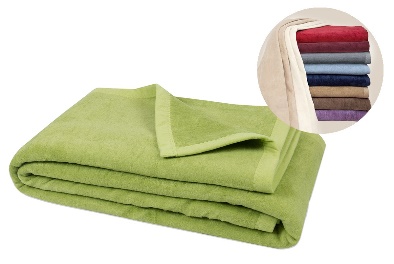 POIŠČI BESEDE, KI IMAJO NA KONCU GLAS D.PRIMER: GOZD, GRAD….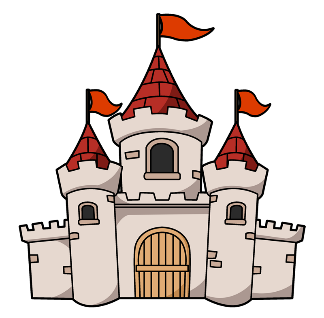 